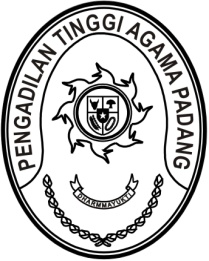 S  U  R  A  T      T  U  G  A  SNomor : W3-A/      /HM.00/5/2023Menimbang 	: 	bahwa Sekretariat Daerah Provinsi Sumatera Barat mengadakan Rapat Klarifikasi, Verifikasi dan Validasi Data Pendukung (Sektoral) dari OPD dan Instansi Teknis terkait yang diikuti oleh perwakilan dari Pengadilan Tinggi Agama Padang;Dasar 	:	Surat Sekretaris Daerah Provinsi Sumatera Barat nomor S473/1327/Dukcapil.4/V/2023 tanggal 9 Mei 2023 perihal Undangan;MEMBERI TUGASKepada 	: 	    Nama	: Ismail, S.H.I., M.A.		NIP	:	1979082020031004		Pangkat/Gol. Ru	:	Pembina Tingkat I (IV/b)		Jabatan	:	Kepala Bagian Perencanaan dan Kepegawaian		Unit Kerja	:	Pengadilan Tinggi Agama PadangUntuk 	: 	mengikuti Rapat Klarifikasi, Verifikasi dan Validasi Data Pendukung		(Sektoral) dari OPD dan Instansi Teknis pada tanggal 19 Mei 2023.11 April 2023Plt. Ketua,								Drs. H. Maharnis, S.H., M.H.								NIP. 195606231979031006Tembusan:Ketua Pengadilan Tinggi Agama Padang (sebagai laporan).